2018 NDEMS Foundation Fishing Tournament Registration Form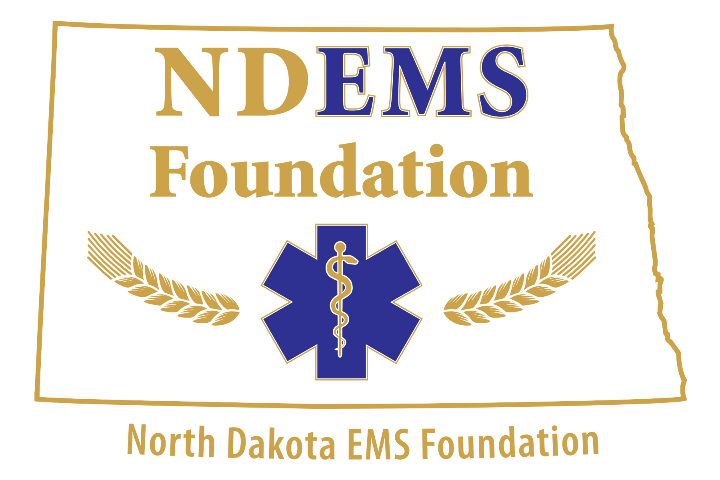 Captain’s First Name:  _______________________	Last Name: _____________________________Captain’s Address:  _____________________________________________________________________Captain’s City:  _____________________________	State:  __________	Zip:  _______________Captain’s E-Mail Address:  _______________________________________________________________Captain’s Home Phone:  ___________________________	Cell:  ____________________________Partner’s First Name:  ________________________	Last Name:  _____________________________Partner’s Address:  _____________________________________________________________________Partner’s City:  _____________________________	State:  __________	Zip:  _______________Partner’s E-Mail Address:  _______________________________________________________________Partner’s Home Phone:  ___________________________	Cell:  ____________________________If under the age of 18, Parent/Guardian’s Signature:  __________________________________________Fishing Tournament Fee:						   $250.00   	Banquet/Rules Meeting Fee (MANDATORY):				   $  50.00   (One member of each team MUST be at the banquet)Additional Angler Fee:  	  $35.00 per angler				  $                	Additional Angler registration forms must be attached to this registration form.Total Registration Fee:							  $                	ALL TEAMS ARE RESPONSIBLE FOR CLEANING THEIR OWN CATCH, BRING ANYEQUIPMENT YOU WILL NEED TO CLEAN YOUR CATCH!!!